ОГЭ информатика  решение  типичных  заданий №8Автор: Фаттахова Галия Хамитовна http://onlvege.ru/1.В алгоритме, записанном ниже, используются перемнные а и Ь.Символ “: = “обозначает оператор присваивания, знаки “+ “, “- “, “*“, и “/ “— операции сложения, вычитания, умножения и деления.Правила выполнения операций и порядок действий соответствуют правилам арифметики. Определите значенние переменной а после выпоолнения данного алгоритма:а : = 10 b : = 8b : = a*b+4а : = 2*(b-4)+aВ ответе укажите одно целое число — значение переменной а.Пояснение:b := 10*8+4= 84а := 2*(84-4)+10= 170Ответ: 170Источник: ФИПИ2.В алгоритме, записанном ниже, используются переменные а и Ь.Символ “: = “обозначает оператор присваивания, знаки “+ “, “- “, “*“, и “/ “— операции сложения, вычитания, умножения и деления.Правила выполнения операций и порядок действий соответствуют правилам арифметики.  Определите значенние переменной  а после выпоолнения  данного алгоритма:а := 7b := 5+ab := a+b+1а := b/4*3 — аВ ответе укажите одно целое число — значение переменной а.Пояснение:а = 7b = 5+7 = 12b = 7+12+1 = 20а = 20/4*3 — 7 = 8Ответ: 8 Источник: ФИПИВ алгоритме, записанном ниже, используются переменные а и Ь.Символ “: = “обозначает оператор присваивания, знаки “+ “, “- “, “*“, и “/ “— операции сложения, вычитания, умножения и деления.Правила выполнения операций и порядок действий соответствуют правилам арифметики. Определите значенние переменной b после выпоолнения данного алгоритма:а := 3b := 2+aа := b*2*a b := 2*a-bВ ответе укажите одно целое число — значение переменной Ь.Пояснение:а := 3b := 2+3= 5а := b*2*a=5*2*3= 30 b := 2*а-Ь=2*30-5= 55Ответ: 55 Источник: ФИПИ4.В алгоритме, записанном ниже, используются переменные а и Ь.Символ “: = “обозначает оператор присваивания, знаки “+ “, “- “, “*“, и “/ “— операции сложения, вычитания, умножения и деления. Правила выполнения операций и порядок действий соответствуют правилам арифметики. Определите значенние переменной а после выпоолнения данного алгоритма:а := 10b := 4b := 200-а*Ьа := b/20*аВ ответе  укажите  одно целое число — значение  переменной а.Пояснение:а := 10b := 4b := 200-10*4=  160а := b/20*а= 160/20*10= 80Ответ: 80 Источник: ФИПИ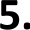 В алгоритме, записан ном ниже, используются перемен ные а и bСимвол “: = “обозначает оператор присваивания, знаки “+ “, “- “, “*“, и “/ “— операции сложения, вычитания, умножения и деления. Правила выполнения операций и порядок действий соответствуют правилам арифметики.  Определите значенние переменной а после выпоолнения  данного алгоритма:а := 17b := 23b := a+b+1 а := b+аВ ответе укажите одно целое число — значение переменной а.Пояснение:а := 17b := 23b := 17+23+1= 41a:=4l+l7=58Ответ: 58 Источник: ФИПИВ алгоритме, записанном ниже, используются переменные а и Ь.Символ “: = “обозначает оператор присваивания, знаки “+ “, “- “, “*“, и “/ “— операции сложения, вычитания, умножения и деления. Правила выполнения операций и порядок действий соответствуют правилам арифметики. Определите значенние переменной а после выпоолнения данного алгоритма:а := 12b := 4b := (4*a*b)/4а := 3*a+4*(b+2)В ответе  укажите  одно целое число — значение  переменной а.Пояснение:а := 12b := 4b := (4*12*4)/4= 48а := 3*12+4*(4+2)= 60Ответ: 60 Источник: ФИПИ 7.В алгоритме, записан ном ниже, используются перемен ные а и Ь.Символ “: = “обозначает оператор присваивания, знаки “+ “, “- “, “*“, и “/ “— операции сложения, вычитания, умножения и деления. Правила выполнения операций и порядок действий соответствуют правилам арифметики.  Определите значенние переменной а после выпоолнения  данного алгоритма:а := 6b := a+4 b := а+bа := b/4*3-аВ ответе укажите одно целое число — значение переменной а.Пояснение:а := 6b := 6+4= 10b := 6+10= 16а := 16/4*3-6= 6Ответ: 6 Источник: ФИПИВ алгоритме, записанном ниже, используются переменные а и Ь.Символ “: = “обозначает оператор присваивания, знаки “+ “, “- “, “*“, и “/ “— операции сложения, вычитания, умножения и деления. Правила выполнения операций и порядок действий соответствуют правилам арифметики. Определите значенние переменной а после выпоолнения данного алгоритма:а := 2b := 1+ab := а+bа := a/2*2*b-4В ответе  укажите  одно целое число — значение  переменной а.Пояснение:а := 2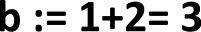 b := 2+3= 5а := 2/2*2*3-4= 2Ответ: 2 Источник: ФИПИВ программе «:=» обозначает оператор присваивания, знаки «+», «—», «*» и «/» — соответственно операции сложения, вычитания, умножения и деления. Правила выполнения операций и порядок действий соответствуют правилам арифметики.Определите значение переменной b после выполнения данного  алгоритма:а := 4b := 15а := b-а*Зb := 24/a*4В ответе укажите одно целое число — значение переменной Ь.Пояснение:а  := 4b := 15a:=l5-4*3=3b := 24/3*4= 32Ответ: 32 Источник: ФИПИ10.В программе «:=» обозначает оператор присваивания, знаки «+», «—», «*» и «/» — соответственно операции сложения, вычитания, умножения и деления. Правила выполнения операций и порядок действий соответствуют правилам арифметики.Определите значение переменной b после выполнения данного алгоритма:а := 3b := 11а := b - а * 2 b := 50 / а * 4В ответе укажите одно целое число — значение переменной Ь.Пояснение: а := 3b := 11а := 11-3*2= 5b := 50/5*4= 40Ответ: 40Источник: ФИПИ